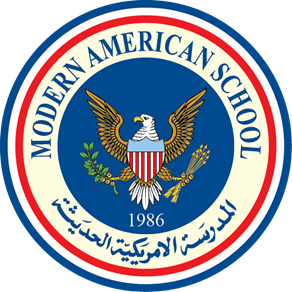 MODERN AMERICAN SCHOOLAccredited by the American Board ADVANC-ED (COGNIA)Members of the NEW EAST SOUTH ASIA Council of Overseas Schools (NESA) & Council of International Schools (CIS) Affiliated with AMIDEAST ♦ College Board (SAT/AP) ♦ ACT ♦ British CouncilStudent Reference Form for Applicants/English Student’s Name:MAS is an authorized school to implement the International Baccalaureate Diploma Programme (IBDP) and is accredited by COGNIA (AdvancED) for schools. The Modern American School aims at fostering a high standard of bilingual, comprehensive education from its pre-Kg through Grade 12 programs that meets and integrates both national and international standards.Comment:Comment: Comment:Additional Information:Please list the applicant’s talents and/or strengths.Please describe any impairment the applicant has in speech, hearing, vision, learning, socialization or physical coordination. Please include accommodations and modifications provided.Is there any additional information that would be helpful about this student?Teacher’s Name:                                                                                   Date:Email:                                                                                                    Signature:School Stamp:SkillsAbove Grade LevelAt Grade LevelBelow Grade LevelWriting: Coherence, Cohesion & Creativity Reading: Comprehension, Analysis  & Interpretation Fluency in SpeakingListening Diction (Word Choice) Organization and PresentationMechanics & Conventions (Grammar) Research Study Skills  Cognitive DevelopmentConsistentlySometimesNot yetEnjoys learningIs imaginative & creativeFollows directionsTries new ideasSeeks help when necessaryContributes to class discussionsMeets deadlines Respects classroom rules/routinesAble to work in groupsSocial DevelopmentConsistentlySometimesNot yetHas a tendency to lead effectivelyHas a tendency to follow instructions appropriatelyEasily adjusts to changesExhibits respectful attitude toward teachersExhibits positive attitude toward peersAccepts suggestions and criticism Accepts responsibilities for actions